Tehniskā specifikācijaPaskaidrojuma raksta izstrāde Viršu ielas pārbūvei posmā no Poligona ielas līdz Viršu 24/26 ielai, DaugavpilīUzdevums: Veikt paskaidrojuma raksta “Viršu ielas pārbūvei posmā no Poligona ielas līdz Viršu 24/26 ielai, Daugavpilī” izstrādi saskaņā ar p.3. „Projektēšanas uzdevums” un p.4. “Speciālie noteikumi”.Darba apjomi:Objekta izvietojuma shēma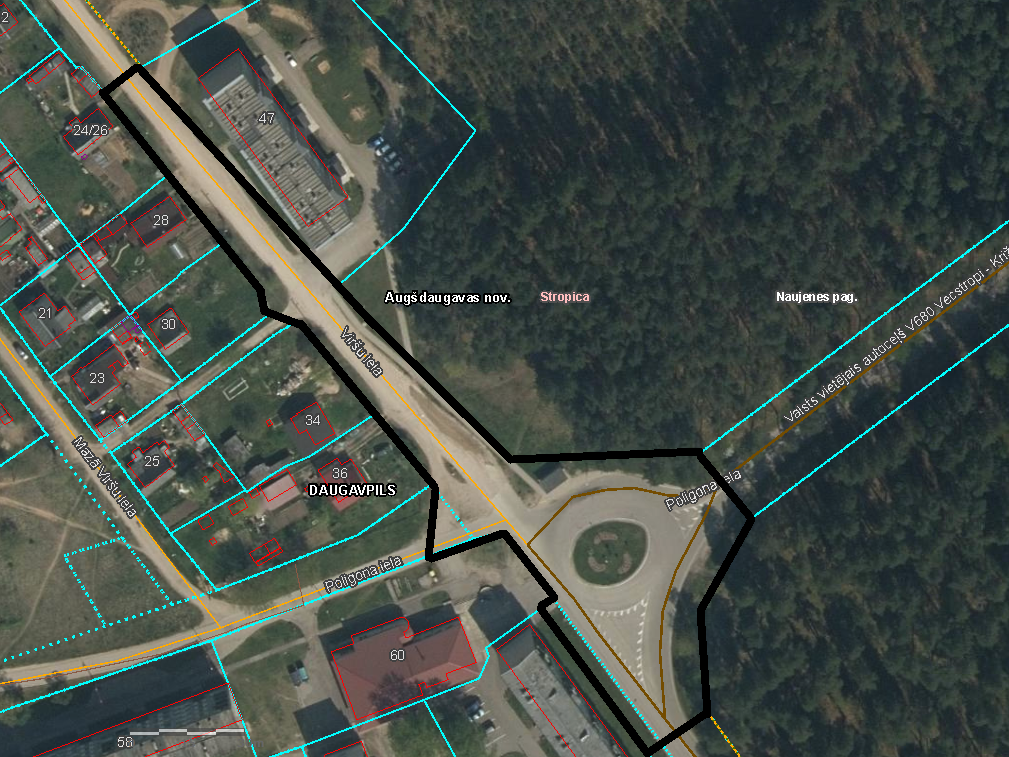 Piezīmes:Zonējums/robežas attiecās tikai un vienīgi uz sporta infrastruktūru. Inženierkomunikāciju projektēšana jāveic atbilstoši institūciju tehniskiem noteikumiem, TN noradītajās robežās.Skatīt kopā ar Tehnisko specifikāciju/Projektēšanas uzdevumu.Neuzskatīt šo shēmu par viennozīmīgi pareizo un galīgo.Projektēšanas laikā precizēt visus tehniskus risinājumus, izejot no izpētes darbiem, risinājumus saskaņojot ar Pasūtītāju.Projektēšanas uzdevums: (tehniskajā specifikācijā norādītajiem standartiem, atbilstoši PIL 20.panta piektās daļas 2.punktam, katrā atsaucē paredz vārdus "vai ekvivalents")Speciālie noteikumi:Tehnisko specifikāciju sagatavošanas datums 2023.gada decembrī.Sagatavoja: Daugavpils valstspilsētas pašvaldības iestādes “Komunālās saimniecības pārvalde” Ceļu būvtehniķe									            A. ViktorovičaNr.p.k.Darbu nosaukumsMērvienībaDaudzumsTopogrāfiska plāna uzmērīšana un saskaņošana līkuma noteiktā kārtībāha0.57Ceļu daļa, saskaņā ar Projektēšanas uzdevuma p.20.5.m23000Satiksmes organizācijas plāna izstrādāšana, saskaņā ar Projektēšanas uzdevuma p.20.5.kompl.11.Objekta nosaukums“Viršu ielas pārbūve posmā no Poligona ielas līdz Viršu 24/26 ielai, Daugavpilī”“Viršu ielas pārbūve posmā no Poligona ielas līdz Viršu 24/26 ielai, Daugavpilī”“Viršu ielas pārbūve posmā no Poligona ielas līdz Viršu 24/26 ielai, Daugavpilī”2.Objekta adreseViršu iela posmā no Poligona ielas līdz Viršu 24/26 ielai, DaugavpilīViršu iela posmā no Poligona ielas līdz Viršu 24/26 ielai, DaugavpilīViršu iela posmā no Poligona ielas līdz Viršu 24/26 ielai, Daugavpilī3.Zemes kadastra apzīmējums05000320215, 0500032062605000320215, 0500032062605000320215, 050003206264.Būves veidsjaunbūveatjaunošanapārbūve4.Būves veidsX5.Objekta funkcija un parametriObjektam jānodrošina uzturēšanas funkcijaObjektam jānodrošina uzturēšanas funkcijaObjektam jānodrošina uzturēšanas funkcija6.Būves klasifikācija2112 Ielas, ceļi un laukumi 2112 Ielas, ceļi un laukumi 2112 Ielas, ceļi un laukumi 7.PasūtītājsDaugavpils valstspilsētas pašvaldības iestāde “Komunālās saimniecības pārvalde”Daugavpils valstspilsētas pašvaldības iestāde “Komunālās saimniecības pārvalde”Daugavpils valstspilsētas pašvaldības iestāde “Komunālās saimniecības pārvalde”8.Pasūtītāja atbild. pārstāvis, tālr. nr.Alevtina Viktoroviča, mob.tel.: 20380222Alevtina Viktoroviča, mob.tel.: 20380222Alevtina Viktoroviča, mob.tel.: 203802229.Projektēšanas stadijaPaskaidrojuma rakstsPaskaidrojuma rakstsPaskaidrojuma raksts10.Paskaidrojuma raksts pa būves kārtāmNēNēNē11.Tipveida risinājuma pielietojumsJāJāJā12.Individuālā risinājuma izstrādāšanaJā, ja ir nepieciešams Jā, ja ir nepieciešams Jā, ja ir nepieciešams 13.Paskaidrojuma raksta mērķisIzstrādāt ielas pārbūves būvniecības ieceres dokumentāciju (turpmāk – paskaidrojuma raksts) atbilstoši  LV, Eiropas standartiem un tehniskajiem noteikumiem nodrošinot ielas piekļūšanas un uzturēšanas funkcijas pildīšanu, ielas konstrukciju ilgizturību ar minimāliem ekspluatācijas izdevumiem, kā arī  paaugstinot satiksmes drošības un komforta līmeni. Izstrādāt ielas pārbūves būvniecības ieceres dokumentāciju (turpmāk – paskaidrojuma raksts) atbilstoši  LV, Eiropas standartiem un tehniskajiem noteikumiem nodrošinot ielas piekļūšanas un uzturēšanas funkcijas pildīšanu, ielas konstrukciju ilgizturību ar minimāliem ekspluatācijas izdevumiem, kā arī  paaugstinot satiksmes drošības un komforta līmeni. Izstrādāt ielas pārbūves būvniecības ieceres dokumentāciju (turpmāk – paskaidrojuma raksts) atbilstoši  LV, Eiropas standartiem un tehniskajiem noteikumiem nodrošinot ielas piekļūšanas un uzturēšanas funkcijas pildīšanu, ielas konstrukciju ilgizturību ar minimāliem ekspluatācijas izdevumiem, kā arī  paaugstinot satiksmes drošības un komforta līmeni. 14.Prasības izstrādātPrasības izstrādātPrasības izstrādātPrasības izstrādāt14.1.Paskaidrojuma raksta risinājumavariantsIelu gabarīti atbilstoši LVS 190-2:2007 vai ekvivalents;Paredzēt satiksmes organizācijas līdzekļus uzstādīšanu saskaņā ar 77-1:2016: Ceļa zīmes, 77-2:2016: Uzstādīšanas noteikumi,  77-2:2016:Tehniskās prasības, un horizontālo marķējumu uzklāšanu saskaņā ar LVS 85:2016: Ceļa apzīmējumi, LVS 85:2016/A1:2018: Ceļa apzīmējumi, vai standartu ekvivalents.Paredzēt lietus ūdens novadīšanu no ceļa klātnes.Paredzēt ielu apgaismojumam rezerves cauruļu ieguldīšanu.Paredzēt esošo inženierkomunikāciju kabeļu ieguldīšanu aizsargcaurulēs.Projekta paredzēt vides pieejamības risinājumus.   Ielu gabarīti atbilstoši LVS 190-2:2007 vai ekvivalents;Paredzēt satiksmes organizācijas līdzekļus uzstādīšanu saskaņā ar 77-1:2016: Ceļa zīmes, 77-2:2016: Uzstādīšanas noteikumi,  77-2:2016:Tehniskās prasības, un horizontālo marķējumu uzklāšanu saskaņā ar LVS 85:2016: Ceļa apzīmējumi, LVS 85:2016/A1:2018: Ceļa apzīmējumi, vai standartu ekvivalents.Paredzēt lietus ūdens novadīšanu no ceļa klātnes.Paredzēt ielu apgaismojumam rezerves cauruļu ieguldīšanu.Paredzēt esošo inženierkomunikāciju kabeļu ieguldīšanu aizsargcaurulēs.Projekta paredzēt vides pieejamības risinājumus.   Ielu gabarīti atbilstoši LVS 190-2:2007 vai ekvivalents;Paredzēt satiksmes organizācijas līdzekļus uzstādīšanu saskaņā ar 77-1:2016: Ceļa zīmes, 77-2:2016: Uzstādīšanas noteikumi,  77-2:2016:Tehniskās prasības, un horizontālo marķējumu uzklāšanu saskaņā ar LVS 85:2016: Ceļa apzīmējumi, LVS 85:2016/A1:2018: Ceļa apzīmējumi, vai standartu ekvivalents.Paredzēt lietus ūdens novadīšanu no ceļa klātnes.Paredzēt ielu apgaismojumam rezerves cauruļu ieguldīšanu.Paredzēt esošo inženierkomunikāciju kabeļu ieguldīšanu aizsargcaurulēs.Projekta paredzēt vides pieejamības risinājumus.   14.2.Pirmsprojekta darbus, sagatavot izejmateriālusjājājā14.3.Pilsētbūvniecības un ainavu projektunēnēnē14.4.Ģeotehniskās (t.sk. ģeoloģiskās) izpētes  darbusjājājā14.5.Tehnoloģisko iekārtu projektunēnēnē14.6.Nestandarta iekārtu darba zīmējumusnēnēnē15.Projektēšanai nepieciešamie dokumenti un izejmateriāliProjektēšanai nepieciešamie dokumenti un izejmateriāliProjektēšanai nepieciešamie dokumenti un izejmateriāliProjektēšanai nepieciešamie dokumenti un izejmateriāli1Zemes gabala dokumentisagatavo pasūtītājssagatavo pasūtītājssagatavo pasūtītājsZemes gabala topogrāfiskais plānssagatavo projektētājssagatavo projektētājssagatavo projektētājsSituācijas plānssagatavo projektētājssagatavo projektētājssagatavo projektētājsBūves inventarizācijas materiālinēnēnēBūves tehniskās apsekošanas datisagatavo projektētājssagatavo projektētājssagatavo projektētājsIetekmes uz vidi novērtējumspēc nepieciešamībaspēc nepieciešamībaspēc nepieciešamībasSanitāri higiēniskais uzdevumsnēnēnēEsošās apbūves nojaukšanas atļaujanēnēnēKoku un krūmu izciršanas atļaujapēc nepieciešamības jāiekļauj paskaidrojuma raksta sastāvāpēc nepieciešamības jāiekļauj paskaidrojuma raksta sastāvāpēc nepieciešamības jāiekļauj paskaidrojuma raksta sastāvāUgunsdzēs. un glābš. dienesta tehn. noteikuminēnēnēSatiksmes intensitātes uzskaiteveic projektētājsveic projektētājsveic projektētājsPaskaidrojuma raksta ekspertīzenēnēnē15.13.Ceļu satiksmes drošības auditspēc nepieciešamības sagatavo projektētājspēc nepieciešamības sagatavo projektētājspēc nepieciešamības sagatavo projektētājs16.Tehniskie  noteikumiTehniskie  noteikumiTehniskie  noteikumiTehniskie  noteikumi16.1.ūdensapgādeisagatavo projektētājssagatavo projektētājssagatavo projektētājs16.2.kanalizācijaisagatavo projektētājssagatavo projektētājssagatavo projektētājs16.3.siltumapgādeisagatavo projektētājssagatavo projektētājssagatavo projektētājs16.4.gāzes apgādeipēc nepieciešamības sagatavo projektētājspēc nepieciešamības sagatavo projektētājspēc nepieciešamības sagatavo projektētājs16.5.elektroapgādeisagatavo projektētājssagatavo projektētājssagatavo projektētājs16.6.vājstrāvas tīkli:sagatavo projektētājssagatavo projektētājssagatavo projektētājs16.6.1Nacionālā kultūras mantojuma pārvaldepēc nepieciešamības sagatavo projektētājspēc nepieciešamības sagatavo projektētājspēc nepieciešamības sagatavo projektētājs16.6.2LVRTCpēc nepieciešamības sagatavo projektētājspēc nepieciešamības sagatavo projektētājspēc nepieciešamības sagatavo projektētājs16.7.Ielas un ceļi16.7.1VSIA „Latvijas valsts ceļi”sagatavo projektētājssagatavo projektētājssagatavo projektētājs16.7.2DVPI „Komunālās saimniecības pārvalde”skat. DVPI „Komunālās saimniecības pārvalde” TNskat. DVPI „Komunālās saimniecības pārvalde” TNskat. DVPI „Komunālās saimniecības pārvalde” TN16.8.lietus ūdens kanalizācijaskat. DVPI „Komunālās saimniecības pārvalde” TNskat. DVPI „Komunālās saimniecības pārvalde” TNskat. DVPI „Komunālās saimniecības pārvalde” TN16.9.apgaismojumsskat. DVPI „Komunālās saimniecības pārvalde” TNskat. DVPI „Komunālās saimniecības pārvalde” TNskat. DVPI „Komunālās saimniecības pārvalde” TN16.10.DRVPnēnēnē17.Celtniecības uzsākšanas un pabeigšanas termiņi2024.g.2024.g.2024.g.18.Paskaidrojuma raksta saskaņošanaar visiem ieinteresētiem inženierkomunikāciju īpašniekiem, ēku, zemes īpašniekiem, pilsētas arhitektu, ainavu arhitektu, attīstības nodaļu, VSIA „LVC”, būvvaldi  u.c. veic izpildītājsar visiem ieinteresētiem inženierkomunikāciju īpašniekiem, ēku, zemes īpašniekiem, pilsētas arhitektu, ainavu arhitektu, attīstības nodaļu, VSIA „LVC”, būvvaldi  u.c. veic izpildītājsar visiem ieinteresētiem inženierkomunikāciju īpašniekiem, ēku, zemes īpašniekiem, pilsētas arhitektu, ainavu arhitektu, attīstības nodaļu, VSIA „LVC”, būvvaldi  u.c. veic izpildītājs19.Paskaidrojuma raksta eksemplāru skaits 1 kopija + digitālā veidā (.xlsx, .pdf un .dwg) 1 kopija + digitālā veidā (.xlsx, .pdf un .dwg) 1 kopija + digitālā veidā (.xlsx, .pdf un .dwg)20.Īpašie  nosacījumiĪpašie  nosacījumiĪpašie  nosacījumiĪpašie  nosacījumi20.1.  Ja kāds no veicamajiem darbiem spēkā esošās “Autoceļu specifikācijās” nav pietiekami aprakstīts vai vispār nav iekļauts, tad līdzīgā formātā jāizstrādā nepieciešamie  papildinājumi vai papildus specifikācijas.20.1.  Ja kāds no veicamajiem darbiem spēkā esošās “Autoceļu specifikācijās” nav pietiekami aprakstīts vai vispār nav iekļauts, tad līdzīgā formātā jāizstrādā nepieciešamie  papildinājumi vai papildus specifikācijas.20.1.  Ja kāds no veicamajiem darbiem spēkā esošās “Autoceļu specifikācijās” nav pietiekami aprakstīts vai vispār nav iekļauts, tad līdzīgā formātā jāizstrādā nepieciešamie  papildinājumi vai papildus specifikācijas.20.1.  Ja kāds no veicamajiem darbiem spēkā esošās “Autoceļu specifikācijās” nav pietiekami aprakstīts vai vispār nav iekļauts, tad līdzīgā formātā jāizstrādā nepieciešamie  papildinājumi vai papildus specifikācijas.20.2. Materiālu specifikāciju, darbu apjomus un būvdarbu izmaksas noteikt atbilstoši LBN 501-17 ,,Būvizmaksu noteikšanas kārtība” materiālu un darbu apjomu sarakstu sagatavošanā ir jāievēro sekojošais - būvdarbus jāsadala pa atsevišķi mērāmiem un izcenojamiem darbu veidiem, ievērojot darba raksturu, tā lai paveikto apjomu varētu ērti uzmērīt (novērtēt). 20.3. Tehniskajā specifikācijā norādītajiem standartiem, atbilstoši PIL 20.panta piektās daļas 2.punktam, katrā atsaucē paredz vārdus "vai ekvivalents". Ekonomiskajā daļā (t.sk. būvdarbu apjomu sarakstā) jānorada galvenās materiālu, būvizstrādājumu īpašības (kur nepieciešams ar norādījumiem „ne mazāk kā” vai „ne vairāk kā”). Būvizstrādājumu/iekārtu gabarīta izmēri jānorada, ņemot vērā to daudzveidību būvizstrādājumu tirgū (ar norādījumiem „gabarīta izmēri robežās no .. līdz .. x no .. līdz ..„), vai šos izmērus vispār nenoradīt. Ekonomiskā sadaļā jāatspoguļo tikai būvizstrādājumu/materiālu/iekārtu funkcionalitātei būtiskos tehniskos parametrus, nosakot piegādājamo preču parametru iespējamās amplitūdas.20.3. Izpildītāja pienākumos ietilps atbilžu sagatavošana par būvprojekta tehniskajiem risinājumiem  būvniecības iepirkuma / konkursa norises gaitā (nepieciešamības gadījumā).20.4.  Ievērot aizsargjoslas noteikumus un iedibinātās apbūves līnijas.20.2. Materiālu specifikāciju, darbu apjomus un būvdarbu izmaksas noteikt atbilstoši LBN 501-17 ,,Būvizmaksu noteikšanas kārtība” materiālu un darbu apjomu sarakstu sagatavošanā ir jāievēro sekojošais - būvdarbus jāsadala pa atsevišķi mērāmiem un izcenojamiem darbu veidiem, ievērojot darba raksturu, tā lai paveikto apjomu varētu ērti uzmērīt (novērtēt). 20.3. Tehniskajā specifikācijā norādītajiem standartiem, atbilstoši PIL 20.panta piektās daļas 2.punktam, katrā atsaucē paredz vārdus "vai ekvivalents". Ekonomiskajā daļā (t.sk. būvdarbu apjomu sarakstā) jānorada galvenās materiālu, būvizstrādājumu īpašības (kur nepieciešams ar norādījumiem „ne mazāk kā” vai „ne vairāk kā”). Būvizstrādājumu/iekārtu gabarīta izmēri jānorada, ņemot vērā to daudzveidību būvizstrādājumu tirgū (ar norādījumiem „gabarīta izmēri robežās no .. līdz .. x no .. līdz ..„), vai šos izmērus vispār nenoradīt. Ekonomiskā sadaļā jāatspoguļo tikai būvizstrādājumu/materiālu/iekārtu funkcionalitātei būtiskos tehniskos parametrus, nosakot piegādājamo preču parametru iespējamās amplitūdas.20.3. Izpildītāja pienākumos ietilps atbilžu sagatavošana par būvprojekta tehniskajiem risinājumiem  būvniecības iepirkuma / konkursa norises gaitā (nepieciešamības gadījumā).20.4.  Ievērot aizsargjoslas noteikumus un iedibinātās apbūves līnijas.20.2. Materiālu specifikāciju, darbu apjomus un būvdarbu izmaksas noteikt atbilstoši LBN 501-17 ,,Būvizmaksu noteikšanas kārtība” materiālu un darbu apjomu sarakstu sagatavošanā ir jāievēro sekojošais - būvdarbus jāsadala pa atsevišķi mērāmiem un izcenojamiem darbu veidiem, ievērojot darba raksturu, tā lai paveikto apjomu varētu ērti uzmērīt (novērtēt). 20.3. Tehniskajā specifikācijā norādītajiem standartiem, atbilstoši PIL 20.panta piektās daļas 2.punktam, katrā atsaucē paredz vārdus "vai ekvivalents". Ekonomiskajā daļā (t.sk. būvdarbu apjomu sarakstā) jānorada galvenās materiālu, būvizstrādājumu īpašības (kur nepieciešams ar norādījumiem „ne mazāk kā” vai „ne vairāk kā”). Būvizstrādājumu/iekārtu gabarīta izmēri jānorada, ņemot vērā to daudzveidību būvizstrādājumu tirgū (ar norādījumiem „gabarīta izmēri robežās no .. līdz .. x no .. līdz ..„), vai šos izmērus vispār nenoradīt. Ekonomiskā sadaļā jāatspoguļo tikai būvizstrādājumu/materiālu/iekārtu funkcionalitātei būtiskos tehniskos parametrus, nosakot piegādājamo preču parametru iespējamās amplitūdas.20.3. Izpildītāja pienākumos ietilps atbilžu sagatavošana par būvprojekta tehniskajiem risinājumiem  būvniecības iepirkuma / konkursa norises gaitā (nepieciešamības gadījumā).20.4.  Ievērot aizsargjoslas noteikumus un iedibinātās apbūves līnijas.20.2. Materiālu specifikāciju, darbu apjomus un būvdarbu izmaksas noteikt atbilstoši LBN 501-17 ,,Būvizmaksu noteikšanas kārtība” materiālu un darbu apjomu sarakstu sagatavošanā ir jāievēro sekojošais - būvdarbus jāsadala pa atsevišķi mērāmiem un izcenojamiem darbu veidiem, ievērojot darba raksturu, tā lai paveikto apjomu varētu ērti uzmērīt (novērtēt). 20.3. Tehniskajā specifikācijā norādītajiem standartiem, atbilstoši PIL 20.panta piektās daļas 2.punktam, katrā atsaucē paredz vārdus "vai ekvivalents". Ekonomiskajā daļā (t.sk. būvdarbu apjomu sarakstā) jānorada galvenās materiālu, būvizstrādājumu īpašības (kur nepieciešams ar norādījumiem „ne mazāk kā” vai „ne vairāk kā”). Būvizstrādājumu/iekārtu gabarīta izmēri jānorada, ņemot vērā to daudzveidību būvizstrādājumu tirgū (ar norādījumiem „gabarīta izmēri robežās no .. līdz .. x no .. līdz ..„), vai šos izmērus vispār nenoradīt. Ekonomiskā sadaļā jāatspoguļo tikai būvizstrādājumu/materiālu/iekārtu funkcionalitātei būtiskos tehniskos parametrus, nosakot piegādājamo preču parametru iespējamās amplitūdas.20.3. Izpildītāja pienākumos ietilps atbilžu sagatavošana par būvprojekta tehniskajiem risinājumiem  būvniecības iepirkuma / konkursa norises gaitā (nepieciešamības gadījumā).20.4.  Ievērot aizsargjoslas noteikumus un iedibinātās apbūves līnijas.20.2. Materiālu specifikāciju, darbu apjomus un būvdarbu izmaksas noteikt atbilstoši LBN 501-17 ,,Būvizmaksu noteikšanas kārtība” materiālu un darbu apjomu sarakstu sagatavošanā ir jāievēro sekojošais - būvdarbus jāsadala pa atsevišķi mērāmiem un izcenojamiem darbu veidiem, ievērojot darba raksturu, tā lai paveikto apjomu varētu ērti uzmērīt (novērtēt). 20.3. Tehniskajā specifikācijā norādītajiem standartiem, atbilstoši PIL 20.panta piektās daļas 2.punktam, katrā atsaucē paredz vārdus "vai ekvivalents". Ekonomiskajā daļā (t.sk. būvdarbu apjomu sarakstā) jānorada galvenās materiālu, būvizstrādājumu īpašības (kur nepieciešams ar norādījumiem „ne mazāk kā” vai „ne vairāk kā”). Būvizstrādājumu/iekārtu gabarīta izmēri jānorada, ņemot vērā to daudzveidību būvizstrādājumu tirgū (ar norādījumiem „gabarīta izmēri robežās no .. līdz .. x no .. līdz ..„), vai šos izmērus vispār nenoradīt. Ekonomiskā sadaļā jāatspoguļo tikai būvizstrādājumu/materiālu/iekārtu funkcionalitātei būtiskos tehniskos parametrus, nosakot piegādājamo preču parametru iespējamās amplitūdas.20.3. Izpildītāja pienākumos ietilps atbilžu sagatavošana par būvprojekta tehniskajiem risinājumiem  būvniecības iepirkuma / konkursa norises gaitā (nepieciešamības gadījumā).20.4.  Ievērot aizsargjoslas noteikumus un iedibinātās apbūves līnijas.20.4. Paskaidrojuma raksta saturs:Skaidrojoša apraksta, kurā norādīta informācija par būvniecības ieceres veikšanas vietu (zemes vienība vai būve) kadastra apzīmējumu un īpašnieku, paredzēto būvniecības veidu, paredzēto būvdarbu apjomu un veikšanas metodi, paredzēto būvniecībā radušos atkritumu apsaimniekošanu, to apjomu un pārstrādes vai apglabāšanas vietu, paredzētajiem vides pieejamības risinājumiem;Paskaidrojuma raksta ģenerālplāns atbilstošā mērogā uz derīga topogrāfiskā plāna mērogā 1:500 vai 1:250 ;Raksturīgie griezumi ar augstuma atzīmēm (šķērsprofils);Grafiskie dokumenti ar vizuālo risinājumu un augstuma atzīmēm;Transporta un gājēju kustības organizācijas apraksta;Institūciju tehniskie vai īpašie noteikumi.Labiekārtošanas risinājumu plāns..20.4. Paskaidrojuma raksta saturs:Skaidrojoša apraksta, kurā norādīta informācija par būvniecības ieceres veikšanas vietu (zemes vienība vai būve) kadastra apzīmējumu un īpašnieku, paredzēto būvniecības veidu, paredzēto būvdarbu apjomu un veikšanas metodi, paredzēto būvniecībā radušos atkritumu apsaimniekošanu, to apjomu un pārstrādes vai apglabāšanas vietu, paredzētajiem vides pieejamības risinājumiem;Paskaidrojuma raksta ģenerālplāns atbilstošā mērogā uz derīga topogrāfiskā plāna mērogā 1:500 vai 1:250 ;Raksturīgie griezumi ar augstuma atzīmēm (šķērsprofils);Grafiskie dokumenti ar vizuālo risinājumu un augstuma atzīmēm;Transporta un gājēju kustības organizācijas apraksta;Institūciju tehniskie vai īpašie noteikumi.Labiekārtošanas risinājumu plāns..20.4. Paskaidrojuma raksta saturs:Skaidrojoša apraksta, kurā norādīta informācija par būvniecības ieceres veikšanas vietu (zemes vienība vai būve) kadastra apzīmējumu un īpašnieku, paredzēto būvniecības veidu, paredzēto būvdarbu apjomu un veikšanas metodi, paredzēto būvniecībā radušos atkritumu apsaimniekošanu, to apjomu un pārstrādes vai apglabāšanas vietu, paredzētajiem vides pieejamības risinājumiem;Paskaidrojuma raksta ģenerālplāns atbilstošā mērogā uz derīga topogrāfiskā plāna mērogā 1:500 vai 1:250 ;Raksturīgie griezumi ar augstuma atzīmēm (šķērsprofils);Grafiskie dokumenti ar vizuālo risinājumu un augstuma atzīmēm;Transporta un gājēju kustības organizācijas apraksta;Institūciju tehniskie vai īpašie noteikumi.Labiekārtošanas risinājumu plāns..20.4. Paskaidrojuma raksta saturs:Skaidrojoša apraksta, kurā norādīta informācija par būvniecības ieceres veikšanas vietu (zemes vienība vai būve) kadastra apzīmējumu un īpašnieku, paredzēto būvniecības veidu, paredzēto būvdarbu apjomu un veikšanas metodi, paredzēto būvniecībā radušos atkritumu apsaimniekošanu, to apjomu un pārstrādes vai apglabāšanas vietu, paredzētajiem vides pieejamības risinājumiem;Paskaidrojuma raksta ģenerālplāns atbilstošā mērogā uz derīga topogrāfiskā plāna mērogā 1:500 vai 1:250 ;Raksturīgie griezumi ar augstuma atzīmēm (šķērsprofils);Grafiskie dokumenti ar vizuālo risinājumu un augstuma atzīmēm;Transporta un gājēju kustības organizācijas apraksta;Institūciju tehniskie vai īpašie noteikumi.Labiekārtošanas risinājumu plāns..20.4. Paskaidrojuma raksta saturs:Skaidrojoša apraksta, kurā norādīta informācija par būvniecības ieceres veikšanas vietu (zemes vienība vai būve) kadastra apzīmējumu un īpašnieku, paredzēto būvniecības veidu, paredzēto būvdarbu apjomu un veikšanas metodi, paredzēto būvniecībā radušos atkritumu apsaimniekošanu, to apjomu un pārstrādes vai apglabāšanas vietu, paredzētajiem vides pieejamības risinājumiem;Paskaidrojuma raksta ģenerālplāns atbilstošā mērogā uz derīga topogrāfiskā plāna mērogā 1:500 vai 1:250 ;Raksturīgie griezumi ar augstuma atzīmēm (šķērsprofils);Grafiskie dokumenti ar vizuālo risinājumu un augstuma atzīmēm;Transporta un gājēju kustības organizācijas apraksta;Institūciju tehniskie vai īpašie noteikumi.Labiekārtošanas risinājumu plāns..20.5. Paskaidrojuma raksta sastāvs atbilstoši Ministru kabineta noteikumi Nr. 633 „Autoceļu un ielu būvnoteikumi” (jāprecizē būvniecības ieceres dokumentācijas izstrādes laikā)20.5.1. vispārīgā daļa:20.5.1.1. projektēšanas uzsākšanai nepieciešamie dokumenti un materiāli;20.5.1.2. zemes gabala inženierizpētes dokumenti;20.5.1.3. skaidrojošs apraksts, kurā norādīta vispārīga informācija par ceļa un ielas tehniskajiem rādītājiem, tai skaitā vispārīga informācija par vides pieejamību, kā arī vides aizsardzības pasākumiem;20.5.1.5. vispārīgo rādītāju lapa;20.5.1.6. paskaidrojuma raksta ģenerālplāns atbilstošā mērogā (M 1:250; M 1:500; M 1:1000);20.5.2. teritorijas daļa (ceļa daļa):20.5.2.1. garenprofils vai vertikālais plāns;20.5.2.2. labiekārtojuma un apstādījumu plāns;20.5.2.3. grafiskais dokuments ar ceļa un ielas tehnisko risinājumu;20.5.2.4. raksturīgie griezumi un izbūves shēmas (šķērsprofili);20.5.2.5. satiksmes organizācijas tehnisko līdzekļu izbūves plāns;20.5.2.6. būvizstrādājumu un būvmateriālu specifikācijas;20.5.3. transporta un gājēju kustības organizācijas shēma:20.5.4. būvkonstrukciju daļa:20.5.4.1. konstrukciju plāni, griezumi, mezgli;20.5.4.2. būvizstrādājumu un būvmateriālu specifikācijas;            20.5.6. citu inženierrisinājumu daļas, ja tādas nepieciešamas.            20.5.7. darbu organizēšanas projekts.            20.5.8. izvērtējums par būves izmantošanas pieļaujamību būvdarbu laikā vai pēc būvdarbu            pabeigšanas pirms būves nodošanas ekspluatācijā, izmantošanas nosacījumi;            20.5.9. detalizācijas daļa atbilstoši pašvaldības apbūves noteikumiem.            20.5.10. Ekonomiskā daļa:             20.5.10.1. iekārtu, konstrukciju un būvizstrādājumu kopsavilkumu;             20.5.10.2. būvdarbu apjomus;             20.5.10.3. izmaksu aprēķinus (tāmi).20.5. Paskaidrojuma raksta sastāvs atbilstoši Ministru kabineta noteikumi Nr. 633 „Autoceļu un ielu būvnoteikumi” (jāprecizē būvniecības ieceres dokumentācijas izstrādes laikā)20.5.1. vispārīgā daļa:20.5.1.1. projektēšanas uzsākšanai nepieciešamie dokumenti un materiāli;20.5.1.2. zemes gabala inženierizpētes dokumenti;20.5.1.3. skaidrojošs apraksts, kurā norādīta vispārīga informācija par ceļa un ielas tehniskajiem rādītājiem, tai skaitā vispārīga informācija par vides pieejamību, kā arī vides aizsardzības pasākumiem;20.5.1.5. vispārīgo rādītāju lapa;20.5.1.6. paskaidrojuma raksta ģenerālplāns atbilstošā mērogā (M 1:250; M 1:500; M 1:1000);20.5.2. teritorijas daļa (ceļa daļa):20.5.2.1. garenprofils vai vertikālais plāns;20.5.2.2. labiekārtojuma un apstādījumu plāns;20.5.2.3. grafiskais dokuments ar ceļa un ielas tehnisko risinājumu;20.5.2.4. raksturīgie griezumi un izbūves shēmas (šķērsprofili);20.5.2.5. satiksmes organizācijas tehnisko līdzekļu izbūves plāns;20.5.2.6. būvizstrādājumu un būvmateriālu specifikācijas;20.5.3. transporta un gājēju kustības organizācijas shēma:20.5.4. būvkonstrukciju daļa:20.5.4.1. konstrukciju plāni, griezumi, mezgli;20.5.4.2. būvizstrādājumu un būvmateriālu specifikācijas;            20.5.6. citu inženierrisinājumu daļas, ja tādas nepieciešamas.            20.5.7. darbu organizēšanas projekts.            20.5.8. izvērtējums par būves izmantošanas pieļaujamību būvdarbu laikā vai pēc būvdarbu            pabeigšanas pirms būves nodošanas ekspluatācijā, izmantošanas nosacījumi;            20.5.9. detalizācijas daļa atbilstoši pašvaldības apbūves noteikumiem.            20.5.10. Ekonomiskā daļa:             20.5.10.1. iekārtu, konstrukciju un būvizstrādājumu kopsavilkumu;             20.5.10.2. būvdarbu apjomus;             20.5.10.3. izmaksu aprēķinus (tāmi).20.5. Paskaidrojuma raksta sastāvs atbilstoši Ministru kabineta noteikumi Nr. 633 „Autoceļu un ielu būvnoteikumi” (jāprecizē būvniecības ieceres dokumentācijas izstrādes laikā)20.5.1. vispārīgā daļa:20.5.1.1. projektēšanas uzsākšanai nepieciešamie dokumenti un materiāli;20.5.1.2. zemes gabala inženierizpētes dokumenti;20.5.1.3. skaidrojošs apraksts, kurā norādīta vispārīga informācija par ceļa un ielas tehniskajiem rādītājiem, tai skaitā vispārīga informācija par vides pieejamību, kā arī vides aizsardzības pasākumiem;20.5.1.5. vispārīgo rādītāju lapa;20.5.1.6. paskaidrojuma raksta ģenerālplāns atbilstošā mērogā (M 1:250; M 1:500; M 1:1000);20.5.2. teritorijas daļa (ceļa daļa):20.5.2.1. garenprofils vai vertikālais plāns;20.5.2.2. labiekārtojuma un apstādījumu plāns;20.5.2.3. grafiskais dokuments ar ceļa un ielas tehnisko risinājumu;20.5.2.4. raksturīgie griezumi un izbūves shēmas (šķērsprofili);20.5.2.5. satiksmes organizācijas tehnisko līdzekļu izbūves plāns;20.5.2.6. būvizstrādājumu un būvmateriālu specifikācijas;20.5.3. transporta un gājēju kustības organizācijas shēma:20.5.4. būvkonstrukciju daļa:20.5.4.1. konstrukciju plāni, griezumi, mezgli;20.5.4.2. būvizstrādājumu un būvmateriālu specifikācijas;            20.5.6. citu inženierrisinājumu daļas, ja tādas nepieciešamas.            20.5.7. darbu organizēšanas projekts.            20.5.8. izvērtējums par būves izmantošanas pieļaujamību būvdarbu laikā vai pēc būvdarbu            pabeigšanas pirms būves nodošanas ekspluatācijā, izmantošanas nosacījumi;            20.5.9. detalizācijas daļa atbilstoši pašvaldības apbūves noteikumiem.            20.5.10. Ekonomiskā daļa:             20.5.10.1. iekārtu, konstrukciju un būvizstrādājumu kopsavilkumu;             20.5.10.2. būvdarbu apjomus;             20.5.10.3. izmaksu aprēķinus (tāmi).20.5. Paskaidrojuma raksta sastāvs atbilstoši Ministru kabineta noteikumi Nr. 633 „Autoceļu un ielu būvnoteikumi” (jāprecizē būvniecības ieceres dokumentācijas izstrādes laikā)20.5.1. vispārīgā daļa:20.5.1.1. projektēšanas uzsākšanai nepieciešamie dokumenti un materiāli;20.5.1.2. zemes gabala inženierizpētes dokumenti;20.5.1.3. skaidrojošs apraksts, kurā norādīta vispārīga informācija par ceļa un ielas tehniskajiem rādītājiem, tai skaitā vispārīga informācija par vides pieejamību, kā arī vides aizsardzības pasākumiem;20.5.1.5. vispārīgo rādītāju lapa;20.5.1.6. paskaidrojuma raksta ģenerālplāns atbilstošā mērogā (M 1:250; M 1:500; M 1:1000);20.5.2. teritorijas daļa (ceļa daļa):20.5.2.1. garenprofils vai vertikālais plāns;20.5.2.2. labiekārtojuma un apstādījumu plāns;20.5.2.3. grafiskais dokuments ar ceļa un ielas tehnisko risinājumu;20.5.2.4. raksturīgie griezumi un izbūves shēmas (šķērsprofili);20.5.2.5. satiksmes organizācijas tehnisko līdzekļu izbūves plāns;20.5.2.6. būvizstrādājumu un būvmateriālu specifikācijas;20.5.3. transporta un gājēju kustības organizācijas shēma:20.5.4. būvkonstrukciju daļa:20.5.4.1. konstrukciju plāni, griezumi, mezgli;20.5.4.2. būvizstrādājumu un būvmateriālu specifikācijas;            20.5.6. citu inženierrisinājumu daļas, ja tādas nepieciešamas.            20.5.7. darbu organizēšanas projekts.            20.5.8. izvērtējums par būves izmantošanas pieļaujamību būvdarbu laikā vai pēc būvdarbu            pabeigšanas pirms būves nodošanas ekspluatācijā, izmantošanas nosacījumi;            20.5.9. detalizācijas daļa atbilstoši pašvaldības apbūves noteikumiem.            20.5.10. Ekonomiskā daļa:             20.5.10.1. iekārtu, konstrukciju un būvizstrādājumu kopsavilkumu;             20.5.10.2. būvdarbu apjomus;             20.5.10.3. izmaksu aprēķinus (tāmi).20.5. Paskaidrojuma raksta sastāvs atbilstoši Ministru kabineta noteikumi Nr. 633 „Autoceļu un ielu būvnoteikumi” (jāprecizē būvniecības ieceres dokumentācijas izstrādes laikā)20.5.1. vispārīgā daļa:20.5.1.1. projektēšanas uzsākšanai nepieciešamie dokumenti un materiāli;20.5.1.2. zemes gabala inženierizpētes dokumenti;20.5.1.3. skaidrojošs apraksts, kurā norādīta vispārīga informācija par ceļa un ielas tehniskajiem rādītājiem, tai skaitā vispārīga informācija par vides pieejamību, kā arī vides aizsardzības pasākumiem;20.5.1.5. vispārīgo rādītāju lapa;20.5.1.6. paskaidrojuma raksta ģenerālplāns atbilstošā mērogā (M 1:250; M 1:500; M 1:1000);20.5.2. teritorijas daļa (ceļa daļa):20.5.2.1. garenprofils vai vertikālais plāns;20.5.2.2. labiekārtojuma un apstādījumu plāns;20.5.2.3. grafiskais dokuments ar ceļa un ielas tehnisko risinājumu;20.5.2.4. raksturīgie griezumi un izbūves shēmas (šķērsprofili);20.5.2.5. satiksmes organizācijas tehnisko līdzekļu izbūves plāns;20.5.2.6. būvizstrādājumu un būvmateriālu specifikācijas;20.5.3. transporta un gājēju kustības organizācijas shēma:20.5.4. būvkonstrukciju daļa:20.5.4.1. konstrukciju plāni, griezumi, mezgli;20.5.4.2. būvizstrādājumu un būvmateriālu specifikācijas;            20.5.6. citu inženierrisinājumu daļas, ja tādas nepieciešamas.            20.5.7. darbu organizēšanas projekts.            20.5.8. izvērtējums par būves izmantošanas pieļaujamību būvdarbu laikā vai pēc būvdarbu            pabeigšanas pirms būves nodošanas ekspluatācijā, izmantošanas nosacījumi;            20.5.9. detalizācijas daļa atbilstoši pašvaldības apbūves noteikumiem.            20.5.10. Ekonomiskā daļa:             20.5.10.1. iekārtu, konstrukciju un būvizstrādājumu kopsavilkumu;             20.5.10.2. būvdarbu apjomus;             20.5.10.3. izmaksu aprēķinus (tāmi).Paskaidrojuma rakstu izstrādāt, ievērojot  spēkā esošās “Autoceļu specifikācijās”, pastāvošos  LBN, LVS noteikumus un normas.Paskaidrojuma raksta noformēšanu jāveic ievērojot  Ministru kabineta noteikumi Nr.545 Noteikumi par Latvijas būvnormatīvu LBN 202-18 "Būvniecības ieceres dokumentācijas noformēšana".Paskaidrojuma rakstu izstrādāt, ievērojot  spēkā esošās “Autoceļu specifikācijās”, pastāvošos  LBN, LVS noteikumus un normas.Paskaidrojuma raksta noformēšanu jāveic ievērojot  Ministru kabineta noteikumi Nr.545 Noteikumi par Latvijas būvnormatīvu LBN 202-18 "Būvniecības ieceres dokumentācijas noformēšana".Paskaidrojuma rakstu izstrādāt, ievērojot  spēkā esošās “Autoceļu specifikācijās”, pastāvošos  LBN, LVS noteikumus un normas.Paskaidrojuma raksta noformēšanu jāveic ievērojot  Ministru kabineta noteikumi Nr.545 Noteikumi par Latvijas būvnormatīvu LBN 202-18 "Būvniecības ieceres dokumentācijas noformēšana".Paskaidrojuma rakstu izstrādāt, ievērojot  spēkā esošās “Autoceļu specifikācijās”, pastāvošos  LBN, LVS noteikumus un normas.Paskaidrojuma raksta noformēšanu jāveic ievērojot  Ministru kabineta noteikumi Nr.545 Noteikumi par Latvijas būvnormatīvu LBN 202-18 "Būvniecības ieceres dokumentācijas noformēšana".Paskaidrojuma rakstu izstrādāt, ievērojot  spēkā esošās “Autoceļu specifikācijās”, pastāvošos  LBN, LVS noteikumus un normas.Paskaidrojuma raksta noformēšanu jāveic ievērojot  Ministru kabineta noteikumi Nr.545 Noteikumi par Latvijas būvnormatīvu LBN 202-18 "Būvniecības ieceres dokumentācijas noformēšana".Nepieciešamības gadījumā projektētājs sagatavo paskaidrojuma raksta saskaņošanas protokolus ar zemju īpašniekiem.Nepieciešamības gadījumā projektētājs sagatavo paskaidrojuma raksta saskaņošanas protokolus ar zemju īpašniekiem.Nepieciešamības gadījumā projektētājs sagatavo paskaidrojuma raksta saskaņošanas protokolus ar zemju īpašniekiem.Nepieciešamības gadījumā projektētājs sagatavo paskaidrojuma raksta saskaņošanas protokolus ar zemju īpašniekiem.Nepieciešamības gadījumā projektētājs sagatavo paskaidrojuma raksta saskaņošanas protokolus ar zemju īpašniekiem.Paskaidrojuma raksta izstrādē ievērtēt horizontālās prioritātes ,,vienlīdzīgas iespējas” prasībasPaskaidrojuma raksta izstrādē ievērtēt horizontālās prioritātes ,,vienlīdzīgas iespējas” prasībasPaskaidrojuma raksta izstrādē ievērtēt horizontālās prioritātes ,,vienlīdzīgas iespējas” prasībasPaskaidrojuma raksta izstrādē ievērtēt horizontālās prioritātes ,,vienlīdzīgas iespējas” prasībasPaskaidrojuma raksta izstrādē ievērtēt horizontālās prioritātes ,,vienlīdzīgas iespējas” prasībasIzstrādes termiņi:Izstrādes termiņi:Izstrādes termiņi:Izstrādes termiņi:Izstrādes termiņi:                 - 3 mēneši no līguma noslēgšanas dienas.                 - 3 mēneši no līguma noslēgšanas dienas.                 - 3 mēneši no līguma noslēgšanas dienas.                 - 3 mēneši no līguma noslēgšanas dienas.                 - 3 mēneši no līguma noslēgšanas dienas.1. Maksimāli saglabāt esošos kokus, kā to nosaka Daugavpils pilsētas domes 24.03.2020. saistošo noteikumu Nr.12 „Daugavpils pilsētas teritorijas plānojuma izmantošanas un apbūves saistošie noteikumi un grafiskā daļa” 1.pielikuma “Teritorijas izmantošanas un apbūves noteikumi”.2.  Zāliena ierīkošanu projektēt atbilstoši spēkā esošajām “Autoceļu specifikācijās” prasībām.